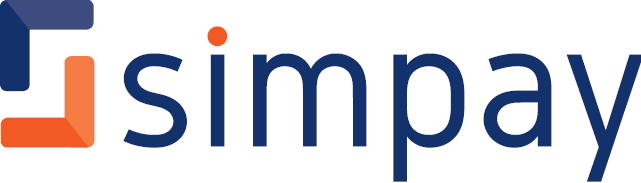 Business Name/DBA:Norwood Chiropractic MasonAddress:6499 Mason Montgomery RoadCity, ST Zip:Mason , OH  45040SIC Code:8041Merchant ID:541580200030617Gateway ID:914465Primary Authorization Phone Number:1-800-950-1292Secondary Authorization Number:1-800-545-3334Amex Primary Authorization Number:1-800-874-0421Amex Secondary Authorization Number:1-800-228-1082		Processor:Alpha Card ServicesCustomer Service Number:(866)-253-2227